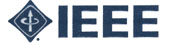 Orlando SectionExecutive Committee MeetingNovember 14, 2017*Picnic – Jay Blanchard Park: 10501 J Blanchard Trail, Orlando, FL 32817**No meeting is set for JulyChair Call Meeting to Order: 1900 HoursExCom Member Attendees: Deb Hall, Joe Juisai, Genevieve Sapijaszko, Chris NergardLocation: UCF, Harris Engineering Corporation (HEC) building, Room HEC 356Proxy Notifications:  Genevieve Sapijaszko, Chris Nergard, Jorge Medina, Joseph Lias presented proxies to Vice-Chair.Quorum: Quorum achieved - unknown Meeting AgendaWelcome - Chair	vrajaravivarma@valenciacollege.edu		      Ravi RajaravivarmaVice Chair – Current Affairs		dhall@valenciacollege.edu			                Deb HallThe next meeting will be held on Tuesday, December 19th, 2017. Time: 6:30 pm - 7:00 pm: Social and Dinner; 7:00 - 8:00 pm. Place: Red Lobster Restaurant, 3552 E. Colonial Drive, Orlando, FL, 32803.The January meeting will be held on Saturday, January 20, 2018. Building 10-3rd Floor CDC on Valencia's West Campus. The following have been invited: Genevieve Sapijaszko, Chris Nergard, Joe N., Jorge Medina, ktagye@valenciacollege.edu, Michael Orlovsky, Veeramuthu RajaravivarmaSecretary – Minutes Review		gsapijaszko@ieee.org			                 Genevieve SapijaszkoNot present Financial Treasurer				cnergard@ieee.org				Chris NergardNot present2018 budget will be presented by Chris at December meetingNote: Add to next year's budget the student graduation stoles and officer training for next year's budgetNovember 2017 Financial Report:CHAPTER REPORTSChapter Chair										Joseph LiasNo update reported.Membership Development Chair								Joe JusaiAESS (Aerospace and Electronics Systems)							Chris GeigerNo update reported.AP/MTT (Antennas & Propagation/Microwave Theory & Techniques)				Michael TramplerNo update reported.TEMS											Mike OrlovskyNo update reported.C (Computer) 										Warren MacchiNo update reported.CSP (Communications/Signal Processing)							Genevieve SapijaszkoNo update reported.CSRASMC (Control Systems/Robotics & Automation/Systems, Man and Cybernetics)			Donghui WuNo update reported.ED (Electron Devices)									Hang Li (new)No update reported.EP (Electronics Packaging)									Scott ClaryPhotonics										Shin-Tson WuNo update reported.PES/IAS/PELS (Power Energy/Industry Applications/Power Electronics)				Simon EcheverryNo update reported.Valencia Students										Marcelo AbrantesDeVry Students										Neal WilliamsNo update reported.UCF Students										Danny … UCF Photonics										Yuan JiaminNo update reported.AFFINITY GROUP REPORTSCN (Consultants Network)								openJunior Past Chair										Michael OrlovskyNo update reported.Young Professional Affinity Group								-No update reported.Life Member										David FlinchbaughNo update reported.WIE (Women in Engineering)								Parveen WahidNo update reported.UCF Student WIE UCF (Women in Engineering)							Sydney MunroNo update reported.COMMITTEE REPORTSAwards											Michael OrlovskyNo update reported.Bylaws/Communications/Publications							Jorge MedinaWebsite communications update:  http://www.ewh.ieee.org/r3/orlando/2016/Nov/index.htmlExCom Nominating Committee						Scott Clary/Joe Jusai/Mike OrlovskyOLD/NEW BUSINESSOLD BUSINESS: Confirmation of the Officer Nominations Slate: Orlando Section Officers 2018: Presentation to the SlateChair - Deb HallVice-Chair - Chris NergardTreasurer - Genevieve SapijaszkoSecretary - Warren MacchiEMAIL BUSINESS: The Excom is proposing an amendment to the Section Operating Procedures, an email was sent by Genevieve Sapijaszko to the Excom members. This will be voted on December 19, 2017 meeting.Wei Liang sent an email stating that he has left the Orlando area. The new chair of IEEE EDS Orlando Chapter now is Mr. Hang Li.Josey Nieto at nieto@gmail.com has asked to be removed from the mailing list.One of the UCF IEEE students, Evelin Santana, has ordered a large batch of IEEE blue colored stoles that an IEEE student member from any Central Florida college or university could use for this year’s graduation or for their future graduation year. You should be receiving a receipt soon from Evelin Santana in order to reimburse her.Jorge Medina has taken the IEEE ExCom mailing list and has purged it based on Joe Juisai’s list.NEW BUSINESS: Missing the IEEE Orlando Section banner. We may need to order one soon if we cannot determine which officer had it last. Need to send out an email request to past officers who might still have it in storage somewhere. Coordinate with Geneviève to get the names and contact information of these past IEEE officers and email out a request.Quorum Hurdle: We have 31 named positions and 19 unique individuals. Discussed amending the operations manual to: 3 ExCom officers, 1 society chapter chair, and 1 standing committee chair. We need to let IEEE Headquarters and the 19 unique individuals know.Discussed Holiday Year End Event for next December 19th meeting along with potential locations...Red Lobster was the backup plan if other locations do not work out. Budget for 15 folks at $20 per person. UCF will order IEEE blue graduation stoles with no graduation year printed on it that the IEEE Orlando Section will give to IEEE students graduating from any local area Central Florida college or university either this year or in future years. The section will be responsible for storing the graduation stoles.Dr. Flinchbaugh will be invited to our February 2018 meeting as a guest speaker about patents.Jorge will create an electronic ballot for 2018 officers. Need election to close 2 days prior to December 19th meeting. Election results will be presented at December meeting.Will 1099 form be required for each scholarship winner? If so, did Chris collect required information from each scholarship winner?Does Chris have the IEEE T-shirts?IEEE Orlando Section Plan of Action required for 2018For 2018 year, we need to select one Central Orlando location that is free to utilize and has free parking for the IEEE Orlando Section to meet up at instead of meeting at UCF, Valencia, and DeVry and request that the Secretary order refreshments for each ExCom meeting as was done in the past.Jan 20th IEEE Orlando Section Officer Training from 10AM to 4 PM at Valencia West in Building 10, 3rd floor Collaboration Design Center...IEEE Orlando Section will cover lunch. Meeting space at Valencia is free and the college will provide a staff member for teamwork training.Note: Invite 2018 IEEE ExCom Officers, UCF, Valencia, and DeVry Student Branch Chairs and Faculty Advisors, and Chairs from each Technical Society Chapter Chair and give Valencia Teamwork Trainer a $25 gift card. Coordinate with Geneviève to get the names and contact information of all invitees and send out invitation ASAP.Joe needs a copy of the Tax Exempt form...Ravi will get this to Joe.Ask Geneviève to file a monthly L-31 Report after each meeting from January 2017 to November 2017.Why is ED15/EP joined on L-31 Report under Technical Chapters called "Organizational Chapters"? Chair Call Meeting Adjourned: 2030 HoursAttendee Addendum*Regular attendeeEXCOM Meeting Places and Dates for 2017EXCOM Meeting Places and Dates for 2017EXCOM Meeting Places and Dates for 2017EXCOM Meeting Places and Dates for 2017EXCOM Meeting Places and Dates for 2017EXCOM Meeting Places and Dates for 2017EXCOM Meeting Places and Dates for 2017EXCOM Meeting Places and Dates for 2017EXCOM Meeting Places and Dates for 2017EXCOM Meeting Places and Dates for 2017EXCOM Meeting Places and Dates for 2017EXCOM Meeting Places and Dates for 2017EXCOM Meeting Places and Dates for 2017DateJAN 10FEB 21MAR 21APR 22MAY 16JUN 20JUL ----AUG 29SEP 19OCT 17NOV 14DEC 19PlaceDeVryUCFValencia*ParkDeVryDeVry**ValenciaUCFValenciaUCFDeVryIEEE CBRS Checking and Savings AccountIEEE CBRS Checking and Savings AccountIEEE CBRS Checking AccountIEEE CBRS Checking AccountOpening BalanceNov. 1, 2017$23,468.10Interest IncomeNov. 2017$11.30DepositsNov. 2017$0.00Checks Paid OutNov. 2017$6,107.83Credit Card TransactionsNov. 2017$0.00IEEE TransferNov. 2017$0.00Closing BalanceNov. 30, 2017$17,371.57Long Term SavingsOct. 31, 2017$132,773.95FirstLastAffiliationEmail AddressChairRavi RajaravivarmaIEEE Membervrajaravivarma@valenciacollege.eduVice-ChairDebHallIEEE Memberdhall@valenciacollege.eduSecretary - not presentGenevieveSapijaszkoIEEE membergsapijaszko@devry.eduTreasurer - not presentChrisNergardIEEE Membercnergard@ieee.org Not presentDonghuiWuIEEE MemberDonghui.wu@ieee.org*Warren MacchiIEEE Memberwmacchi@abamis.com*ScottClaryIEEE MemberScott.a.clary@lmco.com *JoeJuisaiIEEE MemberJoe.Juisai@ieee.org ProxyJosephLiasIEEE MemberJLias@ThorntonandLias.comProxyJorgeMedinaIEEE MemberJmedina29@cfl.rr.comProxyMikeOrlovskyIEEE Membermcorlovsky@ieee.org*EdwardAddyIEEE MemberEdward.addy@lmco.comRicardoLovatoIEEE Memberrlovato@knights.ucf.eduDanielBetancourtIEEE Memberdbetancourt@knights.ucf.edu